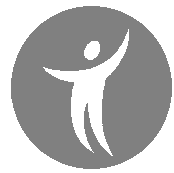 ΑΙΤΗΣΗ ΣΥΜΜΕΤΟΧΗΣ ΣΤΗΝ:«ΟΜΑΔΑ ΕΝΔΥΝΑΜΩΣΗΣ ΓΥΝΑΙΚΩΝ»ΕΠΩΝΥΜΟ__________________ΟΝΟΜΑ_________________ΕΠΑΓΓΕΛΜΑ_________________ΔΙΕΥΘΥΝΣΗ ΚΑΤΟΙΚΙΑΣ_________________________ΤΗΛ.ΚΑΤΟΙΚΙΑΣ___________________ΚΙΝΗΤΟ____________________Ημερομηνία:_____________ Ο αιτών /Η αιτούσα                                                                                                        (Υπογραφή)